« Вот так мы играем!»Цель:  учит детей играть в совместные игры.Распределять Задачи: продолжать воспитывать желание играть вместе;Создать условия для возникновения положительных эмоций;Учить распределять роли и играть дружно;Развивать связную речь, память;Воспитывать дружеские отношения в играх.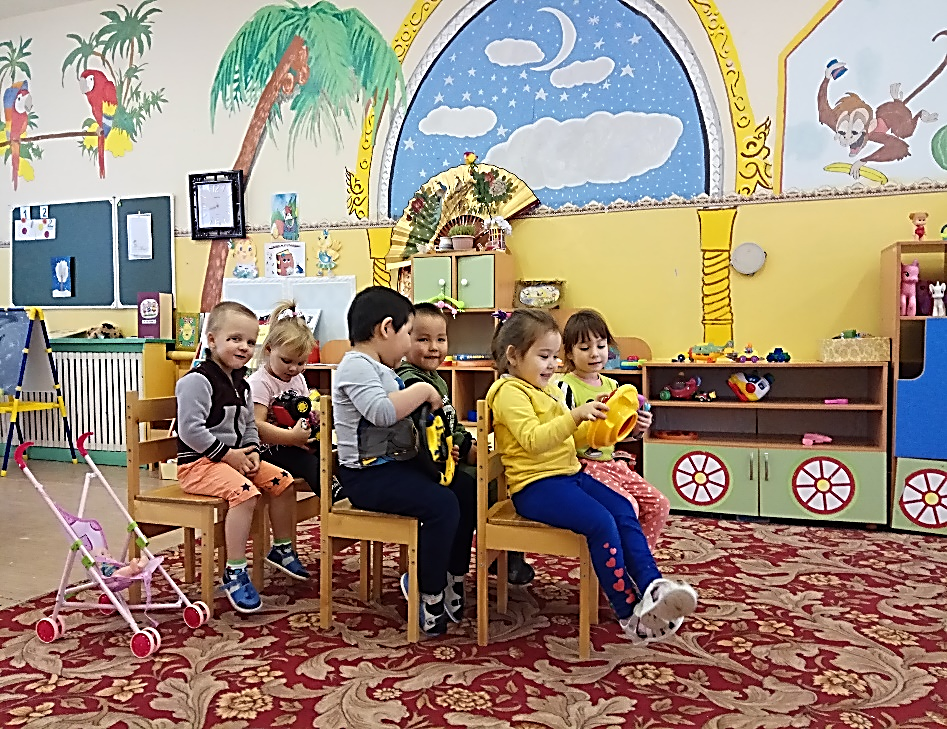 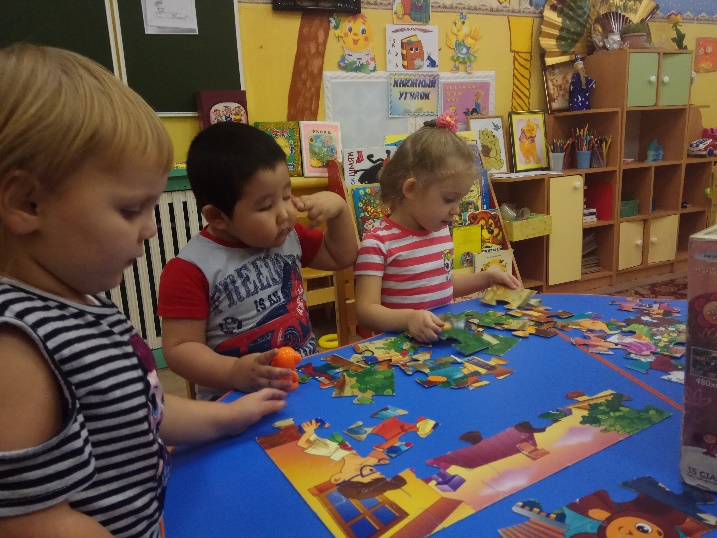 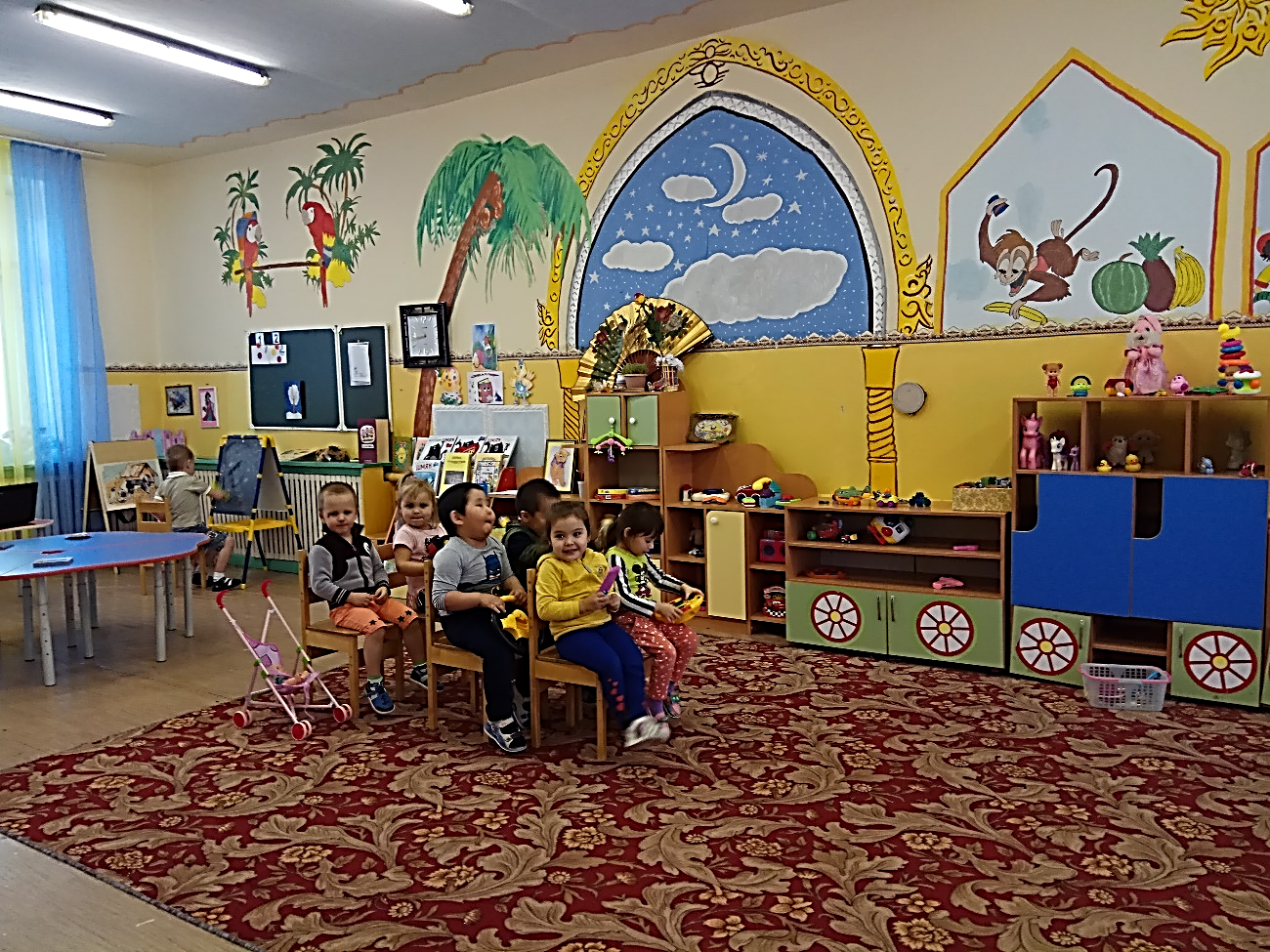 